EVO PA JE ŽE PONEDELJEK. 4.MAJ…. DOBRO JUTRO…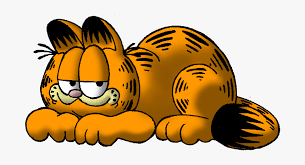 …MALO RAZGIBAT….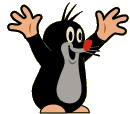 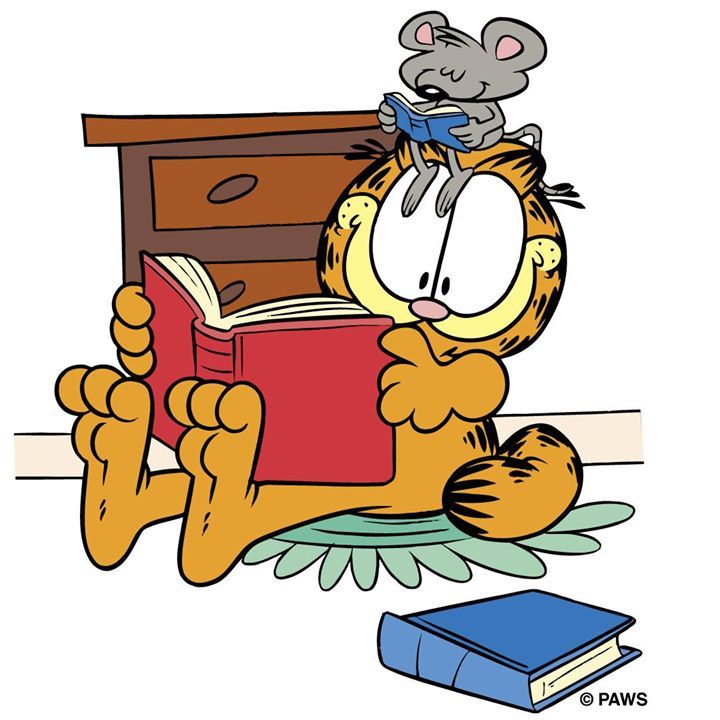 SEDAJ PA VESELO NA DELO!!PONEDELJKOV URNIKNIT, TJA, MAT, ŠPO, GUM:PRIPRAVI PUŠČICO, ZVEZEK ZA NIT, UČBENIK  OD MRAVLJE DO SONCA                               NITNIT   VSEBINSKI SKLOP: ŽIVA BITJA                   ZAKAJ RAZLIČNIPISNO ODGOVORI NA VPRAŠANJA V ZVEZEK ( Vprašanj ne prepisuj, odgovore pa zapiši v celih povedih!). POMAGAJ SI Z BESEDILOM V UČBENIKU  STR.61 – 63.Kako vemo, da so nekoč na Zemlji živeli dinozavri?Po čem sklepamo, da so se živali prilagodile na svoje okolje? Utemelji s primerom.Kaj imata skupnega in v čem sta si različna mrož in veverica?Kaj so potomci?Kdaj rečemo, da vrsta živali ali rastlin izumira?** DODATNO: 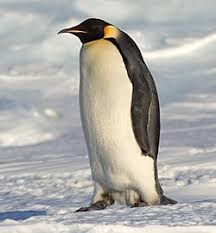 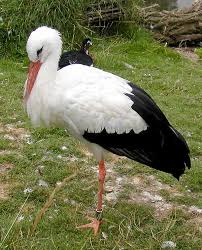 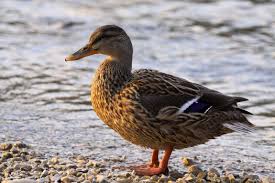 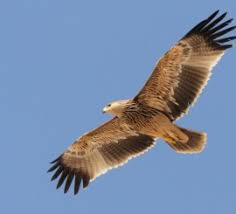 4 ptiči, ki so se različno prilagodili na svoje okolje. Razmisli, katere lastnosti pripadajo določeni ptici in jih ustrezno pripiši/uvrsti v tabelo.PAVZA…………PRIPRAVI RAČUNALNIK, GRADIVA ZA ANGLEŠČINO IN PUŠČICO……….     TJA                   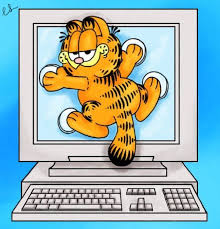 ….PAVZAPRIPRAVI VSE ZA MATEMATIKO                                                                     MATMATEMATIKA : PREVERIM SVOJE ZNANJE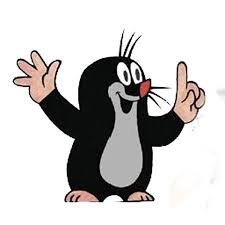 * CILJI: pisno množimo z enomestnim številom v množici naravnih števil do 10 000PRIPRAVI DELOVNI UČBENIK IN PERESNICO. 2.REŠIŠ NALOGE V DU, STR. 29/ 1., 2., 3., 5.,  IN 4./V ZVEZEK 2. IN 3. STOLPECDODATNO: ** 6. NALOGAPREGLEJ REŠITVE DODATNIH NALOG OD ZADNJIČ (ČE SI JIH REŠIL/A)Reši besedilno nalogo. Žaba Reza je rekla: Če bi skočila 48 mm dlje, kot sem skočila, bi bil moj skok le za 3 cm krajši od žabjega rekorda naše vasi Žabnice. Rekord Žabnice je natanko 35 dm.Koliko mm je skočila Reza?Odgovor: Reza je skočila 3422 mm.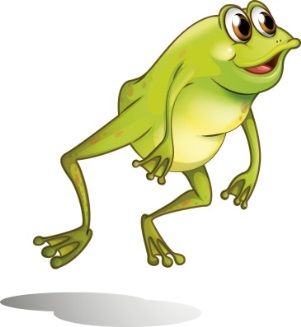 Reši besedilno nalogo. **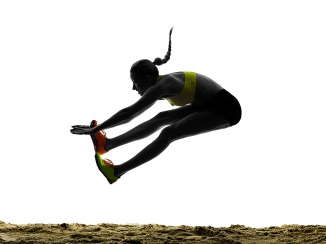 Mateja trenira atletiko. Njena najljubša disciplina je skok v daljino. Letos je trener beležil njene najboljše rezultate za prvih 5 mesecev in jih zapisal v preglednico. Oglej si preglednico in odgovori na vprašanja. Koliko cm dlje je skočila maja kot aprila? Maja je skočila 67 cm dlje kot aprila.Koliko dm in cm manj je skočila januarja kot marca? Januarja je skočila 1dm9cm manj kot marca.Koliko m, dm in cm skupaj merijo najdaljši skoki prvih treh mesecev? 16m 6dm 1cm merijo skupaj najdaljši skoki prvih treh mesecev.Pod sliko predmeta napiši njegovo približno dolžino. Izbiraj med naslednjimi dolžinami: 4 mm, 4 m, 4 dm in 4 cm.Pretvori. 2068 m = 2 km 68 mPAVZA…ŠPORT 4. RAZREDDragi učenci in učenke,pred nami je šesti teden učenja na daljavo in upam, da ste se imeli lepo med počitnicam. V tem tednu bomo vadili spet malo drugače in upam, da vam bo všeč. Verjamem, da za vas to ne bo pretežko in da vam bo zanimivo. Pošiljam vam povezavo, kjer so učitelji CŠOD (Center šolskih in obšolskih dejavnosti) za vas pripravili zanimive športne vsebine.Vaša naloga je, da si sami izberete eno vajo za vsako uro športa, kot jih prikazujejo učitelji CŠOD-ja. Vaje so prikazane v kratkih filmčkih, kjer dobite vsa navodila o poteku vaj. Oglej si vaje in izberi sebi najljubšo.Vaje lahko izvajaš tudi zunaj v skladu s priporočili o gibanju na prostem. Kdaj boš izvajal-a uro športa, si sam-a določi, glede na vreme in druge okoliščine.https://www.csod.si/stran/predlogi-za-izvedbo-sporta-na-daljavoČe me želite kaj vprašati, mi pišite, z veseljem vam bom odgovoril! florijan.ambrozic@guest.arnes.si Lep pozdrav, učitelj FlorijanGUMPOMNI: Naslednji ponedeljek bom preverjala ljudsko pesmico in sicer eno od treh, ki smo jih peli že v šoli skupaj. Tri tičice so morje obletele, Lan sem ji kupil in Adlešičko kolo. Če bo dobro šlo (za pet) bom oceno kar vpisala, sicer boš lahko še utrjeval/a in izboljšal/a svoje znanje pesmi.Kriterij ocenjevanja znanja pesmi: samostojno petje (sproščeno)besedilo pesmi na pamet (razločnost)ritmično pravilnomelodično pravilnodoživeta interpretacija (upoštevaš hitrost, glasnost)V učbeniku odpri stran 40. Preberi ter se ob posnetku nauči novo pesem – Računstvo. Nauči se le kitico, ki je napisana v učbeniku (na posnetku je še dodatna kitica – ni potrebno da znaš). Pesem: https://www.youtube.com/watch?v=xHSLXCnfvbgDODATNO**:Poskusi zapeti še s solmizacijskimi zlogi..   (uporabi  SOL ALI SO )DO-DO   SOL-SOL   LA-LA     SOL       /      FA–FA    MI–MI    RE-RE    DOSOL-SOL    FA-FA    MI-MI   RE-RE   /      SOL-SOL    FA-FA     MI-MI    RE-REDO-DO   SOL-SOL   LA-LA     SOL       /      FA–FA    MI–MI    RE-RE    DOTo je za danes vse!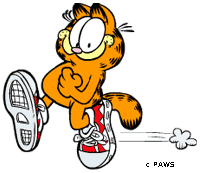 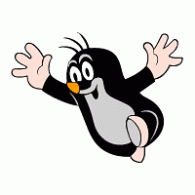 Ne more letetiDobro leta (lahko jadra)Močan kljun (razkosa plen)Plavalna kožicaKrila oblikovana za plavanjeDolge noge (brodi po vodi)Močni kremplji (ujame plen)Nazobčan kljun (lov rib)Med prsti na nogah plavalna kožicaDolg kljun za iskanje (deževniki, polži, plazilci, ribe)Dobro leta (lahko jadra)Perje mastijo, da se ne zmočiKosti niso votle, da so močnejšeDobro leta (delna selivka)mesecjanfeb maraprmajrezultat [cm]542558561519586PREDMET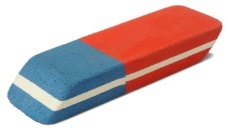 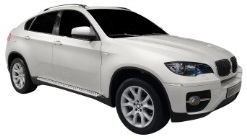 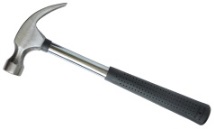 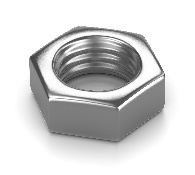 PRIBLIŽNA DOLŽINA4 cm4 m4 dm4 mm54 mm = 5 cm 4 mm82 mm = 8 cm 2 mm206 mm = 20 cm 6 mm206 dm = 20 m 6 dm